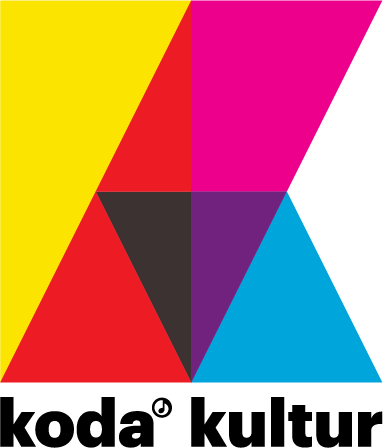 POWER OF ATTORNEY - KODA CULTUREI, ____________________with Koda member number _____________________________ __________________________(name) 				       (Kodamember number)agrees that _________________________  is seeking support from  _________________________		(applicant name) (pool name)		under Koda Culture on my behalf and on behalf of works in which I am the author.DateSignature